Kids MenuFrom 0 to 12 years oldMAINS + SIDE + DRINK ($16.50)Ham & Pineapple Cheese Sticks GFOServed on Turkish breadKids Popcorn ChickenDeep fried chicken
Grilled Steak GFSirloin steak cooked to your likingKids Pasta VChef choice pasta with parmesan cheese
Mini BurgerBeef patty burger with Swiss cheese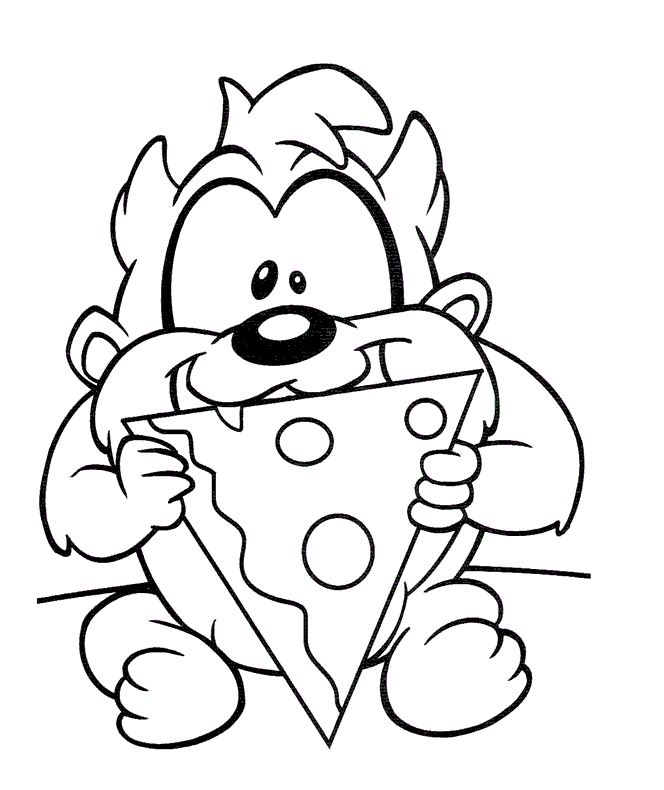 SWEETS ($8.50)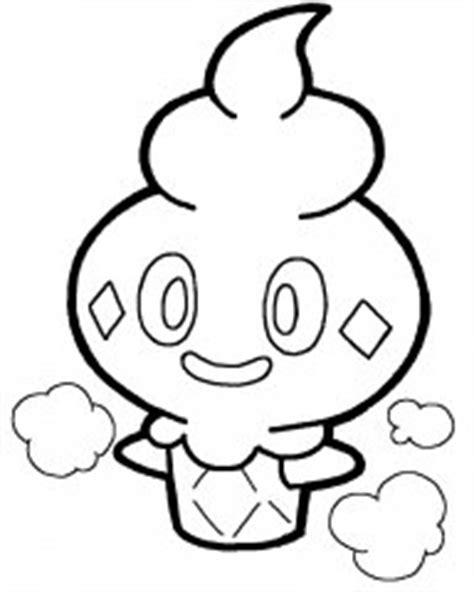 Kid’s SundaeVanilla ice cream topped with M&Ms
and chocolate sauceKid’s WaffleBelgian waffle served with vanilla
ice cream, chocolate sauce and
M & M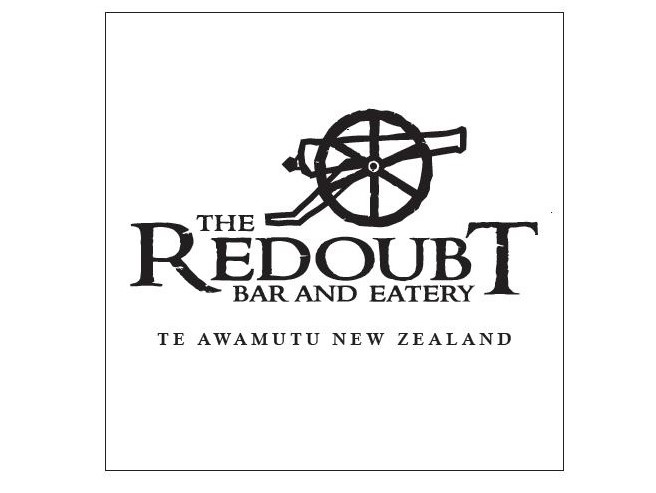 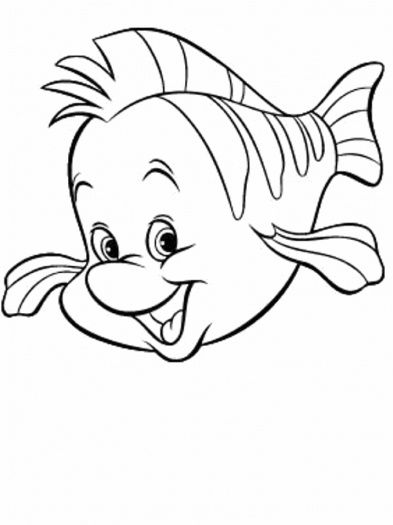 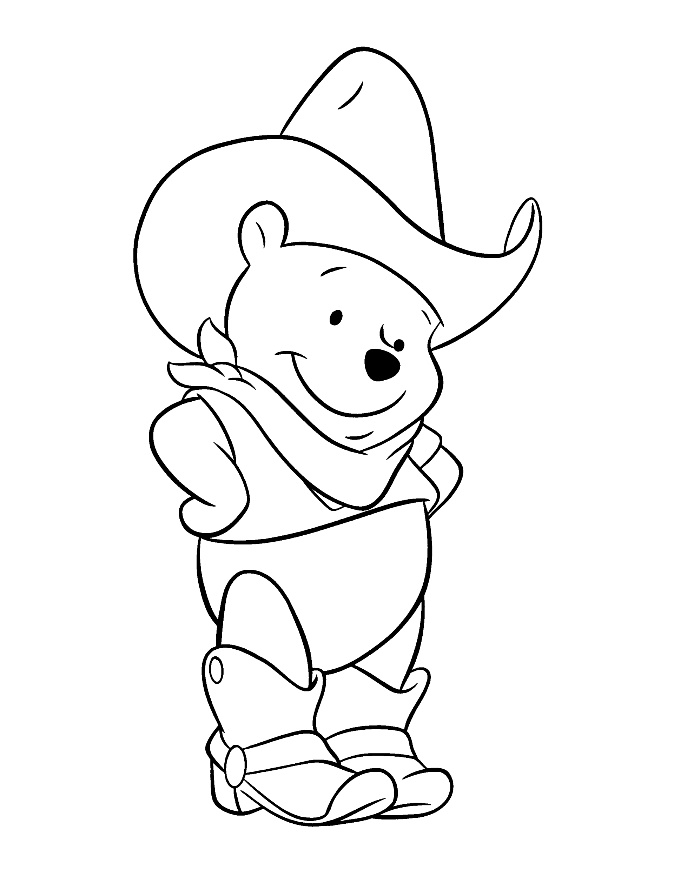 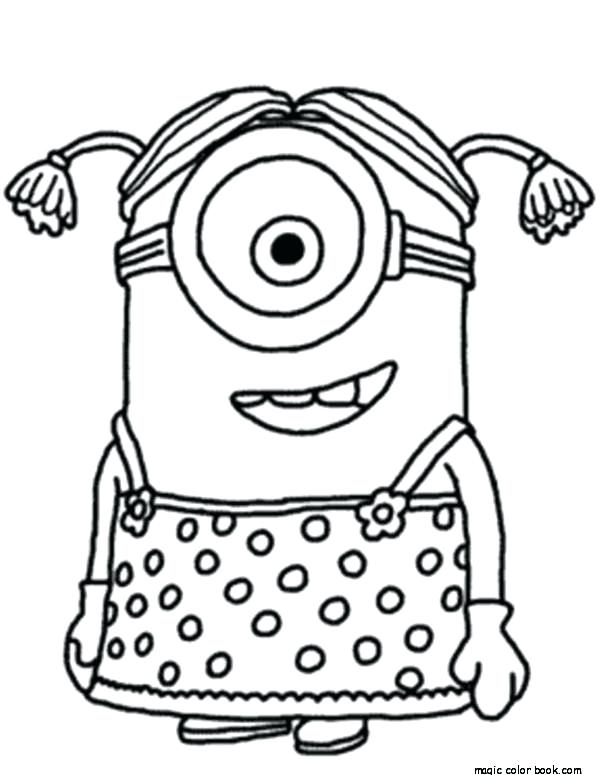 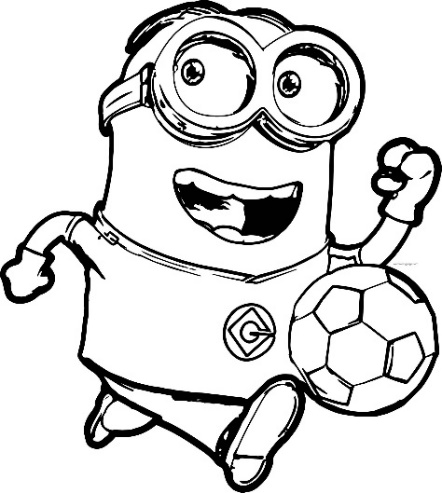 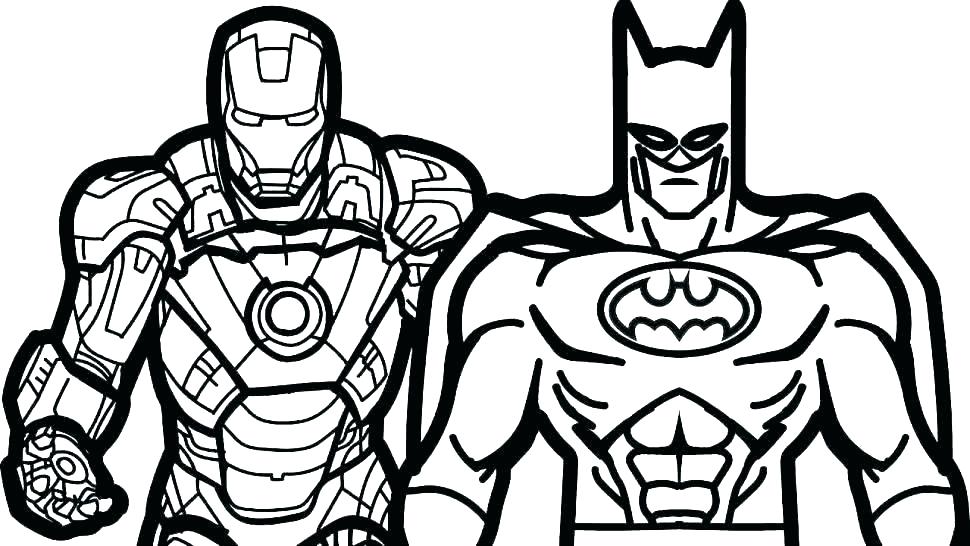 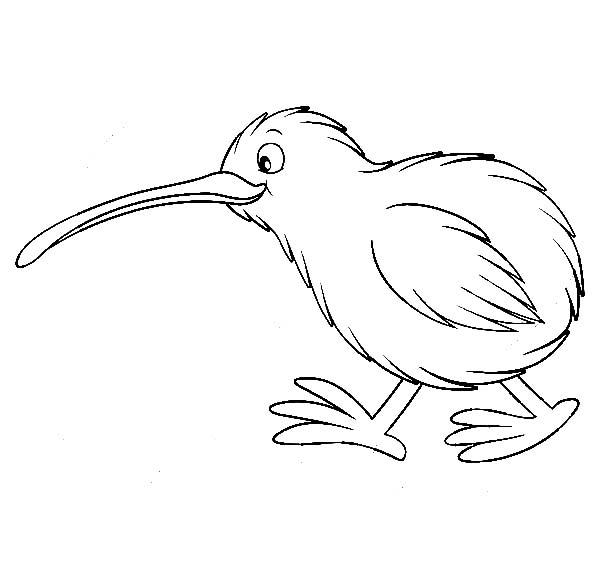 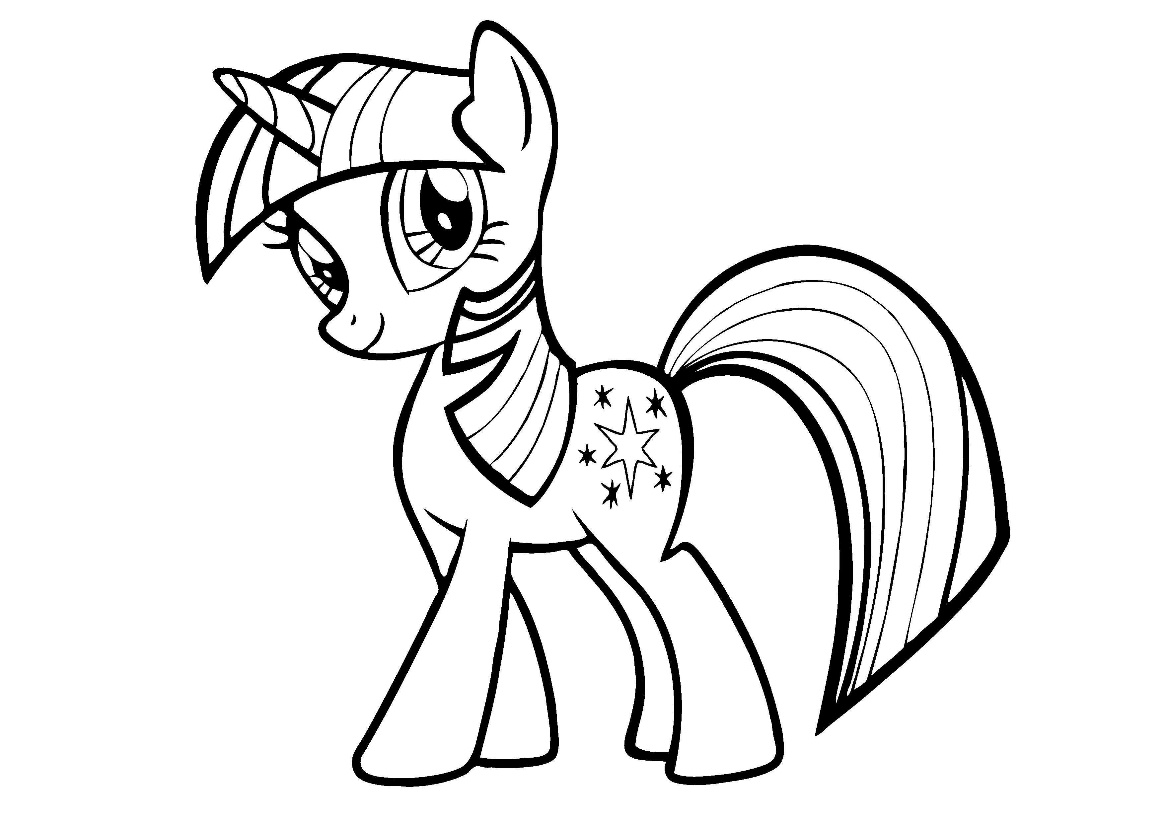 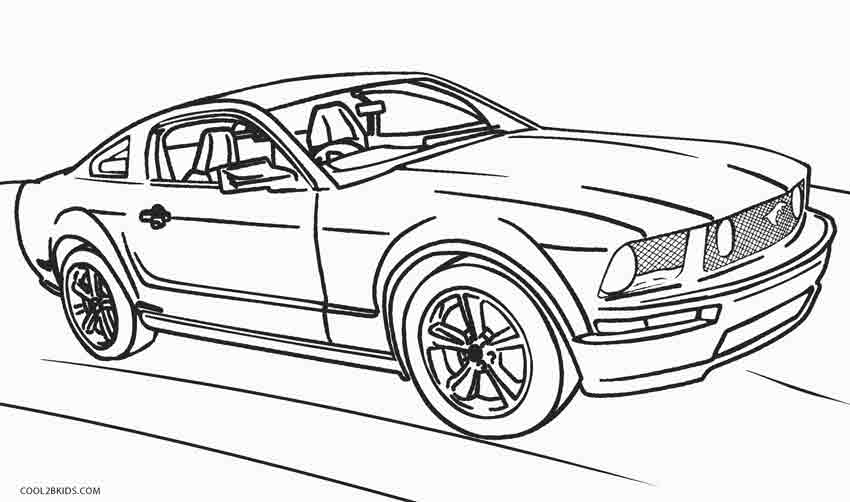 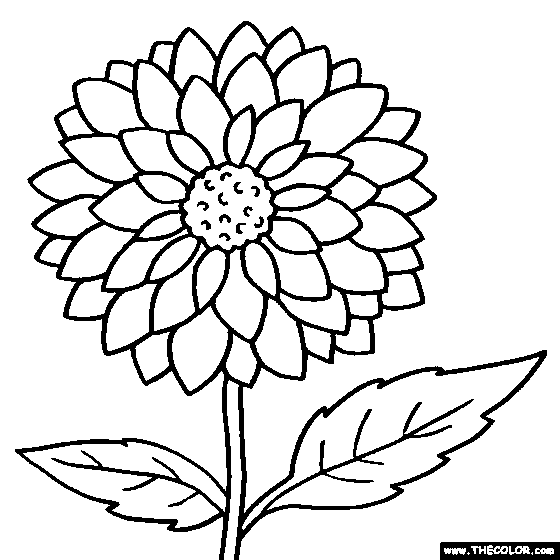 